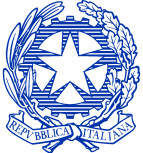 SCHEDA CONSERVATIVA DI PRESTITO10. Reperti bioarcheologici e paleontologici1.1 DATI IDENTIFICATIVI DEL REPERTO1.2 DESCRIZIONE DEL REPERTO2.1 MOSTRA3.1 STATO DI CONSERVAZIONE4.1 PARERE SULL’IDONEITÀ AL PRESTITO5.1 *CONDIZIONI AMBIENTALI ABITUALI5.2 *CONDIZIONI AMBIENTALI RICHIESTE6.1 INDICAZIONI PER LA MANIPOLAZIONE/ MOVIMENTAZIONE6.2 INDICAZIONI PER L’IMBALLAGGIO6.3 *INDICAZIONI PER IL TRASPORTO6.4 *INDICAZIONI PER L’INSTALLAZIONE6.5 INDICAZIONI PER IL PERIODO ESPOSITIVO7.1 MONITORAGGIO (CAMPO OPZIONALE)8.1 *REDAZIONE SCHEDA*Oggetto: File immagine*Materia:File immagine*Contesto di provenienza:File immagine*Datazione: File immagineInventario n.: File immagine*Ubicazione: File immagine*Condizione giuridica: File immagine*Valore assicurativo €:File immagine*Misure (cm)Peso (Kg)*Titolo*Città e sede*Periodo*Possibilità di proroga         □ no        □ sì, fino al                                                            *Ente prestatore*Ente richiedente*Stato di conservazione:          cattivo □          mediocre □          discreto □          buono □*Stato di conservazione:          cattivo □          mediocre □          discreto □          buono □*Stato di conservazione:          cattivo □          mediocre □          discreto □          buono □*Stato di conservazione:          cattivo □          mediocre □          discreto □          buono □Difetti strutturali Deformazioni Alterazioni cromatiche          Alterazioni matericheAlterazioni superficialiFori/ Fratture/ Fessurazioni□□□□□ □Lacune/ Mancanze/ CaduteIntegrazioni            Attacchi di insetti o animali Attacchi microbiologiciDepositi superficialiAltro                                                          □□□□□□*Descrizione e localizzazione/ note:*Descrizione e localizzazione/ note:*Descrizione e localizzazione/ note:*Descrizione e localizzazione/ note:*Restauri documentati: *Restauri documentati: *Restauri documentati: *Restauri documentati: *Precedenti prestiti (ultimi tre anni): *Precedenti prestiti (ultimi tre anni): *Precedenti prestiti (ultimi tre anni): *Precedenti prestiti (ultimi tre anni): * Interventi richiesti per la concessione del prestito:Ambiente controllato □     T°C                  UR %                   LuxAmbiente non controllato □ □ Conformi ai valori abituali indicati         □ Conformi ai valori indicati nell’Atto di indirizzo D.M. 10 maggio 2001□ Conformi ai valori abituali indicati         □ Conformi ai valori indicati nell’Atto di indirizzo D.M. 10 maggio 2001□ Conformi ai valori abituali indicati         □ Conformi ai valori indicati nell’Atto di indirizzo D.M. 10 maggio 2001□ Conformi ai valori abituali indicati         □ Conformi ai valori indicati nell’Atto di indirizzo D.M. 10 maggio 2001Avorio, Osso, CornoCuoio, Pelli       Cera          Materiale organico in genere Reperti paleontologici                                                                                             T (°C) 19-24    T (°C) 19-24       T (°C) <18                     T (°C) 19-24 T (°C) 16-25                                         UR %      45-65        UR %      50-60           UR %      N.R.   UR %      50-65 UR %      40-60                                                      Lux    ≤ 150Lux    ≤ 50Lux    ≤ 50Lux    ≤ 50Lux    N.R.11 ma con limitazione sugli effetti termiciCaratteristiche di collocazione*Manipolazione/Movimentazione Ulteriori accorgimenti:*Tipologia imballaggioUlteriori indicazioni cautelativeViaggio con automobile    □Viaggio con camion      □ Viaggio con aereo     □Modalità di esposizioneLuogo del rilevamento:Periodo: dal __________ al __________Sistema di rilevamento:                    □ centralizzato                     □ individuale                       □ termico                    □ igrometrico                       □ termoigrometricoImpianto di regolazione temperatura: □ sì     □ no          □ raffreddamento     □ riscaldamentoControllo temperatura: T. range (°C) _____           Max_____              Min._____Impianto di regolazione umidità relativa: □ sì     □ no                          Controllo umidità relativa: UR range (%)_____           Max_____              Min._____Impianto di regolazione umidità assoluta: □ sì     □ no                                       Filtraggio aria: □ sì     □ no                                       Illuminazione naturale: □ sì     □ no                  Schermatura: Lux: □ ≤ 50      □ ≤ 150       □ > 150Illuminazione artificiale: □ sì     □ no                Tipologia:Lux: □ ≤ 50       □ ≤ 150       □ > 150 Luogo/ DataCompilatoreFunzionario ............(qualifica-nome-cognome)Allegati